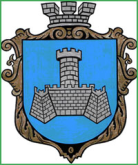 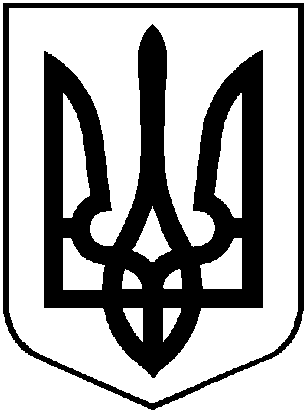 УКРАЇНАХМІЛЬНИЦЬКА МІСЬКА РАДАВІННИЦЬКОЇ ОБЛАСТІВиконавчий комітетР І Ш Е Н Н Явід 01 квітня 2021 року                                                                                №190Про погодження КЗ «Будинок культури» Хмільницької міської ради внесення зміндо договорів оренди комунального майна	Розглянувши лист директора Комунального закладу «Будинок культури» Хмільницької міської ради від 16.02.2021 № 01-06-15 року, враховуючи рішення 5 сесії Хмільницької міської ради   8 скликання від 22 січня 2021 року №132  «Про  прийняття комунальних закладів та установ у власність Хмільницької міської територіальної громади та затвердження їх установчих документів», рішення 7 сесії Хмільницької міської ради 8 скликання від 24.02.2021 року № 273 « Про внесенення змін та доповнень до Статуту Комунального закладу «Будинок культури» Хмільницької міської ради», відповідно до Закону України «Про оренду державного та комунального майна», постанови Кабінету Міністрів України від  03.06.2020 року №483 «Деякі питання оренди державного та комунального майна», рішення 82 сесії міської ради 7 скликання від 13.10.2020 року №2857 «Про оренду комунального майна Хмільницької міської ОТГ», керуючись ст.29, ст.59 Закону України «Про місцеве самоврядування в Україні», виконком Хмільницької міської радиВ И Р І Ш И В:	1. Надати Комунальному закладу «Будинок культури» Хмільницької міської ради, як балансоутримувачу цілісного майнового комплексу  за адресою м. Хмільник, проспект Свободи, 12 та орендодавцю дозвіл на внесення наступних змін до договорів оренди комунального майна:1.1. По тексту договорів орендодавцем визначити: Комунальний заклад «Будинок культури» Хмільницької міської ради (код ЄДРПОУ 41028305) в особі директора Ковальчук Лариси Леонідівни, що діє на підставі Статуту.	2. КЗ «Будинок культури» (Ковальчук Л.Л.) укласти додаткові угоди до договорів оренди комунального майна на умовах згідно з п. 1 цього рішення.3. Директору Комунального закладу «Будинок культури» Хмільницької міської ради зміни і доповнення до договорів оренди оприлюднити в електронній торговій системі протягом трьох робочих днів з дати внесення до договору таких змін і доповнень.4. Надати дозвіл КЗ «Будинок культури» Хмільницької міської ради на укладення договору  оренди комунального майна без проведення аукціону із Відділом культури і туризму Хмільницької міської ради (ЄДРПОУ 41028305) орієнтовною площею 57, 2 м.кв.5. Надати дозвіл КЗ «Будинок культури» Хмільницької міської ради на укладення договору  оренди комунального майна без проведення аукціону із Комунальним закладом «Бібліотека для дорослих» Хмільницької міської ради (код ЄДРПОУ 41367685) орієнтовною площею 363 м.кв.6. Надати дозвіл КЗ «Будинок культури» Хмільницької міської ради на укладення договору  оренди комунального майна без проведення аукціону із Комунальний заклад «Дитяча бібліотека» Хмільницької міської ради (код ЄДРПОУ 41367423) орієнтовною площею 300 м.кв.7. Доручити Директору Комунального закладу «Будинок культури» Хмільницької міської ради укласти договора оренди комунального майна із орендарями визначеними в п.п 4 - 6 цього рішення.8. Контроль за виконанням цього рішення покласти на заступника місь- кого голови з питань діяльності виконавчих органів міської ради Сташка А.В.Міський голова                                                      М.В. Юрчишин